                                                            ATHLETISME 2018 /2019                       SAISON HIVERNALE :17/10 : de performances prise benjamins à BONDOUFLE + JOFF minimes.21/11 : championnat départemental de cross-country  à DRAVEIL. 28/11 : championnat départemental indoor minimes à VIRY-CHATILLON + JOFF benjamines.05/12 : championnat d'académie de cross-country à ? (sur qualification par équipe mixte)12/12 : championnat d'académie indoor minimes (par équipe mixte et challenge) à Eaubonne (sur qualification).16/01 : critérium départemental indoor benjamins à Viry-Châtillon + JOFF minimes (10h30 / 17h).06/02 : formation départementale JOFF à BONDOUFLE (Léa, Tiphaine, Thibaud).20/02 : critérium académique indoor  benjamins (par équipe mixte et challenge) à Eaubonne (sur qualification).20/03 : formation académique JOFF à BONDOUFLE (sur validation départementale).SAISON ESTIVALE :03/04 : EPMT benjamins à Bondoufle + relais 4x60 mixte (+ JOFF minimes) : toute la journée.08 au 12 avril : séjour mer à TELGRUC (sur pré-selection).10/04 : EPMT minimes à Bondoufle + relais 4x60 mixte (+ JOFF benjamines).17/04 : championnat d’académie de relais à BONDOUFLE ou à ANTONY (sur qualification, sélection).15/05 : championnat d'académie EPMT minimes à Cergy- Pontoise (sur qualification).   ? /06 : jeux du district à CHAMPCUEIL (sur sélection).12/06 : championnat d’académie EPMT benjamins à BONDOUFLE (sur qualification).    ?/06 : sortie de fin d’année à la base de loisirs de BUTHIERS (sur inscription).Il est impératif de consulter régulièrement l'affichage devant la vie scolaire, le site du collège ou l’ENT (cahier de texte sur pronote ou communauté AS ATHLETISME sur l’ENT), de prévenir le plus tôt possible en cas d'absence à une compétition…                                 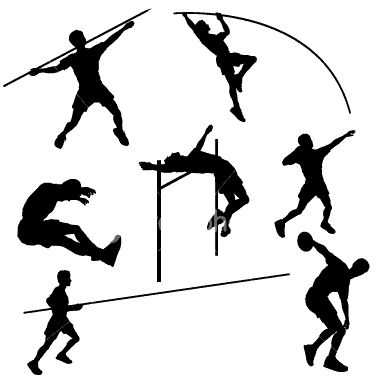 